Weekly Behaviour Chart Behaviour Chart All students start the day in the middle column. They may appear in different columns  depending on their behavior. They may win their happy side of the chart back if they show appropriate behavior.Please note that the chart above does not show all the types of behavior that may occur in class and is written more as a guide to give you an idea of what your child may receive the certain smiley for. Day of the WeekA Smiley and  the Reason for Receiving ItMondayTuesdayWednesdayThursdayFriday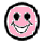 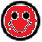 Excellent choices demonstrating caring attitude and kindnessSharing  without being prompted Listening carefully on the carpetGood manners in the canteenShowing extra effort in following the classroom rules.Trying hard to share and be nice to other children. Tidying up without being promptedSafe, responsible and respectful choicesActing angry irrationallyInterruptingUnable to share the toys Not paying attention on the carpetRepeated ‘Green Face’ behaviourUnsafe choicesDisrespectful attitudeStudents are given an access to the treasure box after receiving 10 stickers on their individual boards for demonstrating good behavior.Students are given an access to the treasure box after receiving 10 stickers on their individual boards for demonstrating good behavior.Students are given an access to the treasure box after receiving 10 stickers on their individual boards for demonstrating good behavior.Students are given three warnings. 3 minutes of time out from the playtime while sitting on the naughty chair.